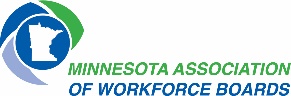 Training and TA Plan DRAFThttps://www.dynamicinstitute.com/product-category/careercoachingessentials/?product_orderby=nameTopicDetailsAudienceTrainers/SMEsSuggested TimelinePriority LevelMethodMAWB LeadNotesLegislative Training: Past, Present, and Influencing the FutureWIOA overview, how federal legislation filters to the local level, understanding policy and funding (include time for networking, breakout out by job function), use updated MAWB Orientation ManualAll staff, particularly newer staffWorkforce SMEs—Trainer NAWB, NSC, previous director panelFall/early Winter 2020HighIn-person with remote participation optional Vicki/AnneAnne volunteered to update manual WF1 Funding Streams What they need to be tied to and how they need to be entered into WF1Local area staff/partnersDEED—Annie T., ETP StaffSpring 2020HighIn-person with remote participation optionalDebThis topic is unclear given the uncertainty around the policy. Performance Measures Clear explanation of how/why current goals are determinedAll staff/partnersETASpring/Summer 2020HighIn-person with remote participation optionalJinnyETA did two performance webinars this spring—does this meet the need?Fiscal staff trainingFiscal policies for grantees Local area directors, fiscal staffDEED, Experienced local fiscal staff Spring/Summer 2020HighWebinarDebMpls is leading one, ask DEED to participate and plan for DEED trainingIncumbent worker training and OJTsBest practices in areas that are doing this well, how to engage employers in this work, relevant policies and proceduresLocal area directors, staffNeed inputLate summer/early fallMediumSharing at MAWB CommitteesBest practices in youth work experienceShare best practices on youth work experiences (engaging employers, ensuring success?) overview of policies and proceduresLocal area directors, youth staffDEED Youth Team, local DirectorsFall/WinterMediumWebinarAsk directorsETPLETPL vs. OHE role for Licensing/Registration/Exemption determination. Training Provider process to apply to be on ETPL. Clarification on Licensed, Registered, and Exemption with OHE. Required file documentation for training vendors who are exempt. Program expectations for self-study/self-paced training curriculums. WIOA Certified vs. Non-WIOA Certified on ETPL. Local area staffDEED, Office of High EdSummer/Fall 2020MediumWebinarDEED policies that also require a local policyEnsure clarity on what DEED policies require local area policyLocal boardsDEEDLowWritten guidance provided MFIP employment services best practicesShare best practices and innovative ideas used by MFIP Employment ServicesMFIP staffLowSharing at MAWB CommitteesCase-Manager TrainingMAWB is interested in revisiting the Case Manager training that was historically sponsored by DEED and DHS in previous years. This could be looked at from a WIOA alignment perspective All Case management staffCase management SMEs2021Medium—While it is a high priority for MAWB we realize this a heavier lift In-person training Additional Topics: Would like to check with DEED monitors on topics they feel training/TA is needed on. 